PRETRIAGECENTRUMKLINIEKSTRAAT 279050 GENTBRUGGE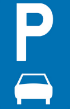       Je kan parkeren op de algemene parking van de site.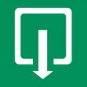     Uitrijden kan aan de hand van een code aan het onthaal.   Volg de wegwijzering ‘huisartsenwachtpost’ of de rode banners ‘triagecentrum    huisartsen’.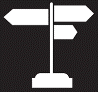 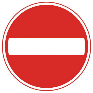     Ga NIET binnen in het klinisch centrum Sint-Jozef van AZ Maria Middelares.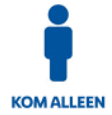    Kom alleen of maximum met 1 begeleider.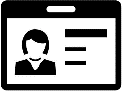  Breng mee: ID-kaart, klevertje mutualiteit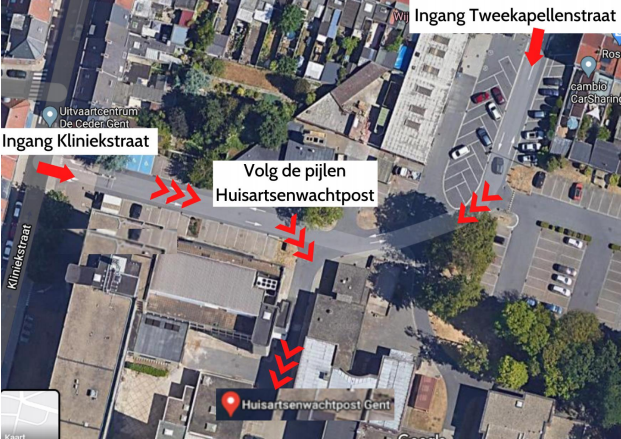 